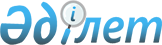 Қазақстан Республикасы Үкіметінің кейбір шешімдерінің күші жойылды деп тану туралыҚазақстан Республикасы Үкіметінің 2017 жылғы 20 қарашадағы № 758 қаулысы.
      Қазақстан Республикасының Үкіметі ҚАУЛЫ ЕТЕДІ:
      1. Осы қаулыға қосымшаға сәйкес Қазақстан Республикасы Үкіметінің кейбір шешімдерінің күші жойылды деп танылсын.
      2. Осы қаулы қол қойылған күнінен бастап қолданысқа енгізіледі. Қазақстан Республикасы Үкiметiнiң күшi жойылған кейбiр шешiмдерiнiң тiзбесi
      1. "Сауда мақсатында теңізде жүзу саласындағы Lloyds Register Group (LR) сыныптау қоғамын тану туралы" Қазақстан Республикасы Үкіметінің 2007 жылғы 4 шілдедегі № 569 қаулысы (Қазақстан Республикасының ПҮАЖ-ы, 2007 ж., № 24, 270-құжат).
      2. "Сауда мақсатында теңізде жүзу саласындағы "Ресей теңіз кеме қатынасы тіркелімі" сыныптау қоғамын тану туралы" Қазақстан Республикасы Үкіметінің 2008 жылғы 10 шілдедегі № 676 қаулысы (Қазақстан Республикасының ПҮАЖ-ы, 2008 ж., № 32, 335-құжат).
      3. "Сауда мақсатында теңізде жүзу саласындағы DET NORSKE VERITAS AS (DNV) сыныптау қоғамын тану туралы" Қазақстан Республикасы Үкіметінің 2008 жылғы 14 қарашадағы № 1057 қаулысы.
      4. "Сауда мақсатында теңізде жүзу саласындағы BUREAU VERITAS (BV) сыныптау қоғамын тану туралы" Қазақстан Республикасы Үкіметінің 2008 жылғы 20 қарашадағы № 1072 қаулысы (Қазақстан Республикасының ПҮАЖ-ы, 2008 ж., № 44, 498-құжат).
      5. "Сауда мақсатында теңізде жүзу саласындағы American Bureau of Shipping (ABS) сыныптау қоғамын тану туралы" Қазақстан Республикасы Үкіметінің 2009 жылғы 10 желтоқсандағы № 2061 қаулысы (Қазақстан Республикасының ПҮАЖ-ы, 2009 ж., № 57, 501-құжат).
      6. "Сауда мақсатында теңізде жүзу саласындағы "RINA S.p.a." сыныптау қоғамын тану туралы" Қазақстан Республикасы Үкіметінің 2011 жылғы 28 ақпандағы № 194 қаулысы (Қазақстан Республикасының ПҮАЖ-ы, 2011 ж., № 22, 273-құжат).
					© 2012. Қазақстан Республикасы Әділет министрлігінің «Қазақстан Республикасының Заңнама және құқықтық ақпарат институты» ШЖҚ РМК
				
      Қазақстан Республикасының
Премьер-Министрі

Б. Сағынтаев
Қазақстан Республикасы
Үкiметiнiң
2017 жылғы 20 қарашадағы
№ 758 қаулысына
қосымша